     臺南市106年度推動本土教育「魔法語花一頁書」競賽實施計畫壹、依據：一、臺南市106年度本土教育整體推動方案。二、臺南區十二年國民基本教育超額比序競賽項目。貳、目的：一、藉結合本土語言俗諺創作「魔法語花一頁書」，融入本土語言學習。二、融合藝術與人文，發揮個人創意，並與他人分享學習成果。三、透過活動增強學生的本土語言，進而關懷尊重其他族群。叁、辦理單位：  一、主辦單位：臺南市政府教育局  二、承辦單位：永康區永康國小肆、參加對象：     國中小每校參賽作品至少1件，共分「國小中年級A組」、「國小中年級B組」、「國小高年級C組」、「國小高年級D組」、「國中一般E組」、「國中美術班F組」共6組：伍、報名方式：  一、網路報名：106年10月27日至106年11月10日下午5時止。                報名網址106年10月份公告於本局資訊中心。  二、作品收件：106年11月3日至106年11月10日止（以郵戳為憑）。  三、收件地點：710臺南市永康區中山南路637號永康國小教務處收  四、信封請註明：臺南市本土教育「魔法語花一頁書」參賽作品  五、繳交內容：    1.送件清冊：參賽作品由學校統一送件比賽，不受理個人送件。                請學校依組別列印送件清冊並完成核章。    2.報名表：網路報名時請詳填相關欄位，請學校務必依照報名方式自行編號，請1件作              品檢附1份報名表，並於作品第4頁預留條碼黏貼處，讓主辦單位進行條碼              黏貼，並請自行於該1CM*1CM處進行組別填寫。(請見範例)    3.作品版權聲明書：完成報名程序後，請列印授權同意書並親筆簽名。陸、實施內容：  一、自選本土語言俗諺或智慧用語，限台語、客家語及原住民族語(含西拉雅族語)：例句1：人無照天理，天無照甲子（Lâng bô tsiàu thinn-lí, thinn bô tsiàu kah-tsí.）。例句2：食毋窮，著毋窮，毋曉計畫一世窮(Sii mˇkiungˇ, zog mˇkiungˇ,  m hiauˈge vag id’se kiungˇ)例句3：rengos masakapot kilang makakitin tamedaw malikuda（阿美族語：草能組合，樹木能牽手，人要更團結之意）。  二、每件作品不限語別，至少要運用一句以上之本土語言俗諺或智慧用語。1.請以單張八開圖畫紙對摺，形成4頁畫面，於每頁左下或右下角自編頁碼，並於第4頁右下角預留條碼位置，約6公分(寬)*4公分(高) ，請各校於組別處填妥該作品組別。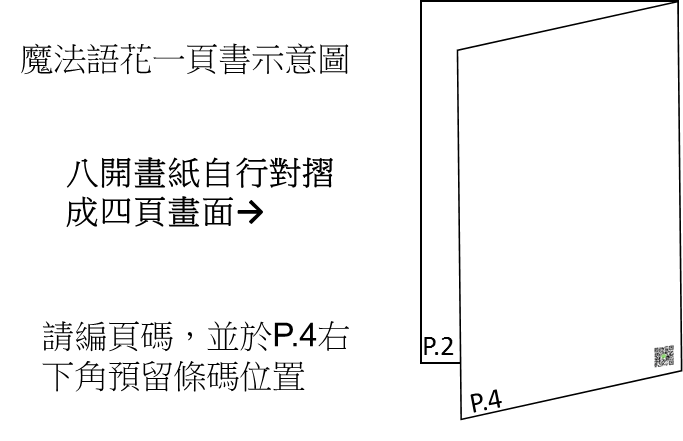 條碼圖例規格                           條碼圖例示範:例報名F組        2.每幅畫面可畫單頁或同一平面跨2頁圖案均可。3.各語別語言可以發揮創意混搭，可跨語別對話並自訂主題繪製成小書。4.去年得獎作品請參閱臺南市臺灣母語日相關網站，網址: http://web.tn.edu.tw/ma-lang/三、圖畫內容符合該族群之語言文化特色及善良風俗為宜，且須以繁體中文字自行於頁面中適當位置繪寫「本土語言俗諺」，以利評審(字體大小不拘，可自行決定是否加註羅馬拼音字母)。                            四、本土語言俗諺書寫文字（含羅馬拼音字母）需符合教育部、客家委員會、行政院原住民委員會公告用字或該族群慣用字。用字可參考臺南市臺灣母語日相關網站\教學資源\教學資源網，網址: http://web.tn.edu.tw/ma-lang/?page_id=1812五、畫紙規格以八開平面繪製作品為限，不限紙張材質，惟使用材料限水彩、蠟筆、彩色筆、水墨、粉彩筆…等，俗諺語(文字)不得以電腦列印黏貼於作品，亦不得裝框裝訂護貝裱褙，未符規定，不列入評選。六、作品本身不可出現作者名字及學校名稱。每份報名表僅可填一位作者。七、每人參賽至多以一件作品為限，參賽作品必須由學生親自創作繪製完成且未曾參賽過之作品，若有明顯模仿他人作品且違反上開規定經檢舉查證屬實，一律取消得獎資格不遞補。柒、評選辦法：  一、評分標準：語言文化特色50%，內容主題25%、設計視覺效果25%  二、評選方式：邀請專家、學者、實務工作者進行評選。捌、獎勵：   ㄧ、學生組：頒發獎狀及獎品      1.第一名1位—禮券800元及獎狀一張2.第二名2位—禮券600元及獎狀一張3.第三名3位—禮券300元及獎狀一張4.佳作—獎狀一張5.單一組別參賽件數不足60件，只錄取前3名各1人6.佳作若干名，總收件數量取前20%並扣除前三名後之名額（無條件進位）。二、指導教師    1.每位參賽學生指導教師限1人。    2.指導學生獲第1、2、3名之市立學校教師依「臺南市立高級中等以下學校教職員獎懲案件作業規定」給予獎勵。    3.國立及私立學校指導學生作品榮獲第1、2、3名之教師由本局函請所屬學校依上開作業規定給予獎勵。    4.非本市編制內之指導人員由本局製發獎狀表揚鼓勵。    5.同一教師指導學生分獲各名次時，以最高獎勵一次為限。玖、成績公告：106年12月1日(星期五)前公告於本局資訊中心。拾、附則：評選獲獎作品，其版權及修改權歸臺南市政府教育局所有，參賽者需填寫作品權授權同意書【附件三】同意臺南市政府教育局有權使用於公開展覽、宣傳、續刊登或印製相關印刷品及刊載、轉載於各媒體，不另給酬。【附件一】臺南市106年度推動本土教育「魔法語花一頁書」競賽送件清冊〈請分組別填寫，每組1張）  承辦人：                      主任：                      校長：【附件二】臺南市106年度推動本土教育「魔法語花一頁書」競賽報名表〈每件作品請用迴紋針夾一份報名表在作品內）【附件三】臺南市106年度推動本土教育「魔法語花一頁書」競賽作品版權聲明書本人同意將所著﹍﹍﹍﹍﹍﹍﹍﹍﹍﹍﹍﹍﹍﹍﹍﹍﹍﹍﹍﹍﹍﹍﹍﹍﹍﹍﹍      （參賽作品名稱）授權臺南市政府教育局出版專輯和登載，供所屬公、私立各級學校教師和學生無償使用於教學與研究目的。本人所提供的作品或圖畫內容，絕無抄襲或侵犯他人相關著作權利，若有涉及違反法規等情事，概由本人自負法律責任。特立此書為憑。此致臺南市政府學      生：                  （簽名）                                        身分證字號：監  護  人：身分證字號：戶籍地址：       中 華 民 國            年            月            日編號比賽組別比賽組別比賽件數上限(每校)1國小中年級A組4班(3+4年級)含以下8件2國小中年級B組5班(3+4年級)含以上15件3國小高年級C組4班(5+6年級)含以下8件4國小高年級D組5班(5+6年級)含以上15件5國中一般E組10班含以下10件5國中一般E組11~30班含以下20件5國中一般E組31班含以上30件6國中美術班F組設有美術藝才班學校10件比賽資料學校校名:        區        國中小學校校名:        區        國中小 □國小學生中年級A組(學校代號-A001、A002…起編) □國小學生中年級A組(學校代號-A001、A002…起編) □國小學生中年級A組(學校代號-A001、A002…起編)比賽資料學校代號:______________(共6碼)學校代號:______________(共6碼)□國小學生中年級B組(學校代號-B001、B002…起編)□國小學生中年級B組(學校代號-B001、B002…起編)□國小學生中年級B組(學校代號-B001、B002…起編)比賽資料班級數:             班班級數:             班 □國小學生高年級C組(學校代號-C001、C002…起編) □國小學生高年級C組(學校代號-C001、C002…起編) □國小學生高年級C組(學校代號-C001、C002…起編)比賽資料比賽上限:  8   10   15   20   30比賽上限:  8   10   15   20   30 □國小學生高年級D組(學校代號-D001、D002…起編) □國小學生高年級D組(學校代號-D001、D002…起編) □國小學生高年級D組(學校代號-D001、D002…起編)比賽資料學校聯絡人:學校聯絡人:□國中學生E組(學校代號-E001、E002…起編)□國中學生E組(學校代號-E001、E002…起編)□國中學生E組(學校代號-E001、E002…起編)比賽資料學校聯絡電話:學校聯絡電話:□國中美術班F組(學校代號-F001、F002…起編)□國中美術班F組(學校代號-F001、F002…起編)□國中美術班F組(學校代號-F001、F002…起編)編號例:114623-A001代表該校中年級例:114623-C001代表該校高年級編號例:114623-A001代表該校中年級例:114623-C001代表該校高年級作品名稱作品名稱 學生姓名  中英文指導教師中英文ＯＯＯＯＯＯ-Ｏ001ＯＯＯＯＯＯ-Ｏ001ＯＯＯＯＯＯ-Ｏ002ＯＯＯＯＯＯ-Ｏ002ＯＯＯＯＯＯ-Ｏ003ＯＯＯＯＯＯ-Ｏ003ＯＯＯＯＯＯ-Ｏ004ＯＯＯＯＯＯ-Ｏ004依序類推依序類推校名   區           國(中)小  比賽組別□國小學生　中年級A組　　　　□國小學生  中年級B組□國小學生  高年級C組　　　　□國小學生  高年級D組□國中一般學生E組　　　　　　□國中美術班學生F組參賽者姓名中文；英文：參賽者班級指導教師姓名中文:英文：                       　　　□本市編制內教師         □非本市編制內教師